Warszawa, 11.12.2020 r.Wizytówka produktuNowa wiertarko-wkrętarka akumulatorowa z serii M-CUBE® od Würth PolskaWiertarko-wkrętarka ABS 12 COMPACT to już 9. narzędzie z serii M-CUBE® od Würth Polska. Jest przeznaczona do lekkich i umiarkowanych prac z zakresu wiercenia i wkręcania. Została opracowana na podstawie najwyższych wymagań profesjonalistów. ABS 12 COMPACT dzięki szerokiemu zastosowaniu sprawdzi się w wielu branżach, m.in. elektrycznej, meblowej, budowlanej, metalowej, instalatorskiej czy samochodowej. 16-stopniowe sprzęgło zapewnia precyzyjną pracę, a zaawansowana elektronika chroni silnik przed przegrzaniem, wyłączając go automatycznie w przypadku przeciążenia. Urządzenie z łatwością wkręca wkręty o średnicy 3-6 mm. Dzięki zastosowaniu systemu wysuwanych akumulatorów posiada wąski uchwyt i stabilną podstawę. Nowa wiertarko-wkrętarka od Würth Polska jest wygodna nawet przy zastosowaniach powyżej wysokości głowy. Ze względu na niską wagę umożliwia długą pracę, nie obciążając nadmiernie dłoni. Uchwyt wiertarski z funkcją blokowania mocuje akcesoria od 0,8 do 10 mm w sposób pewny i niezawodny, a lampka LED na bloku akumulatora podświetla obszar roboczy.Jeden akumulator, wiele narzędziJak każde urządzenie z serii M-CUBE®, wiertarko-wkrętarka ABS 12 COMPACT jest dostępna w wersji z ładowarką i akumulatorami oraz bez wyposażenia. Dzięki temu można w ekonomiczny sposób zbudować park narzędzi akumulatorowych. Jeden akumulator, pasujący do wszystkich narzędzi, to także porządek i wygoda. Nie trzeba mieć wielu ładowarek do różnych akumulatorów. Seria M-CUBE® jest na bieżąco uzupełniana o kolejne narzędzia.Dane techniczne:Napięcie: 12 V/DCPrędkość biegu jałowego 1/2 bieg min./maks.: 0-400/0-1500 obrotów/min.Maks. moment obrotowy, twardy/miękki: 32/19 NmZakres uchwytu: 0,8-10 mmOprawa uchwytu wiertarskiego: 1/2 cala x 20 UNFMaks. średnica wiercenia w stali: 10 mmMaks. średnica śruby: 6 mmDługość: 177 mmWysokość: 215 mmCiężar z akumulatorem: 1,21 kgArt. nr 5701101000 (bez akumulatora) Art. nr 5701101002 (w zestawie: 2x akumulator oraz ładowarka) Zdjęcie produktu: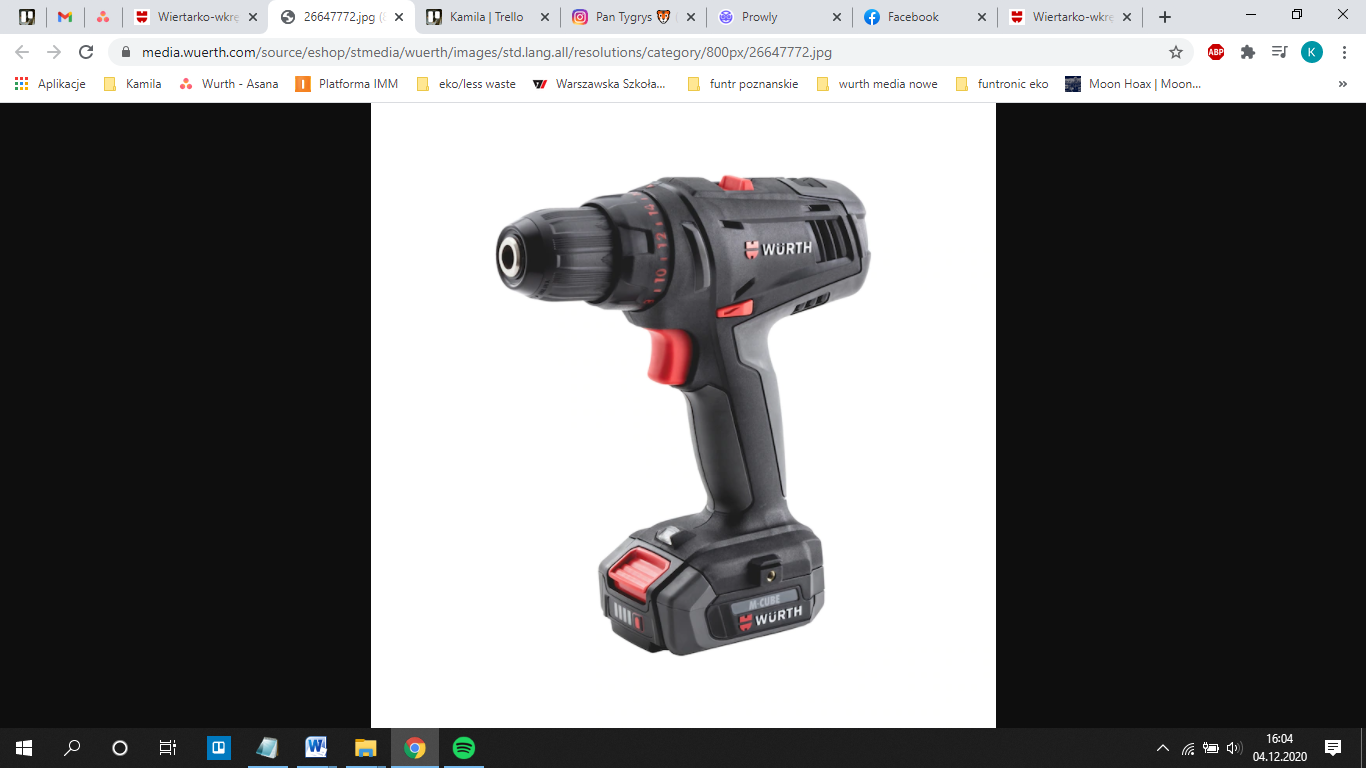 Produkt jest dostępny w e-sklepie: www.wurth.pl, sklepach stacjonarnych oraz u przedstawicieli handlowych Würth Polska.O Würth PolskaWürth Polska jest liderem w technice zamocowań i dystrybucji produktów dla profesjonalistów, obecnym na polskim rynku już 30 lat. To nowoczesna firma i wiarygodny, stabilny pracodawca, który zatrudnia ponad 700 pracowników, z czego 500 w Dziale Sprzedaży podzielonym na 6 obszarów – Auto, Cargo (w tym Agro), Drewno, Budownictwo, Metal i Budownictwo Inwestycje. Würth Polska posiada 35 sklepów stacjonarnych oraz rozbudowany sklep internetowy, który zapewnia możliwość zakupów 24h na dobę bez wychodzenia z domu. Centrala firmy i nowoczesne centrum logistyczne znajdują się w Warszawie. Koncern prowadzi sprzedaż wyłącznie firmom i osobom prowadzącym działalność gospodarczą. Więcej informacji o Würth Polska pod linkiem.O grupie WürthGrupa Würth została założona w 1945 r. w Niemczech. Obecnie składa się z ponad 400 samodzielnych firm, rozmieszczonych w ponad 80 krajach na wszystkich kontynentach. Zatrudnia ponad 78 tys. osób, z czego ponad 33 tys. to przedstawiciele handlowi. Würth to również ponad 3,7 mln klientów. Zgodnie ze wstępnym rocznym sprawozdaniem finansowym, w 2019 r. Grupa Würth osiągnęła łączną sprzedaż na poziomie 14,27 mld EUR.Kontakt dla mediówKamila ZawadzkaTel.: + 48 796 996 267E-mail: kamila.zawadzka@goodonepr.plEwelina JaskułaTel.: +48 665 339 877E-mail: ewelina.jaskula@goodonepr.pl